Предоставление государственных услуг в электронном видеПредоставление отдельным категориям граждан компенсации расходов на оплату жилого помещения и коммунальных услуг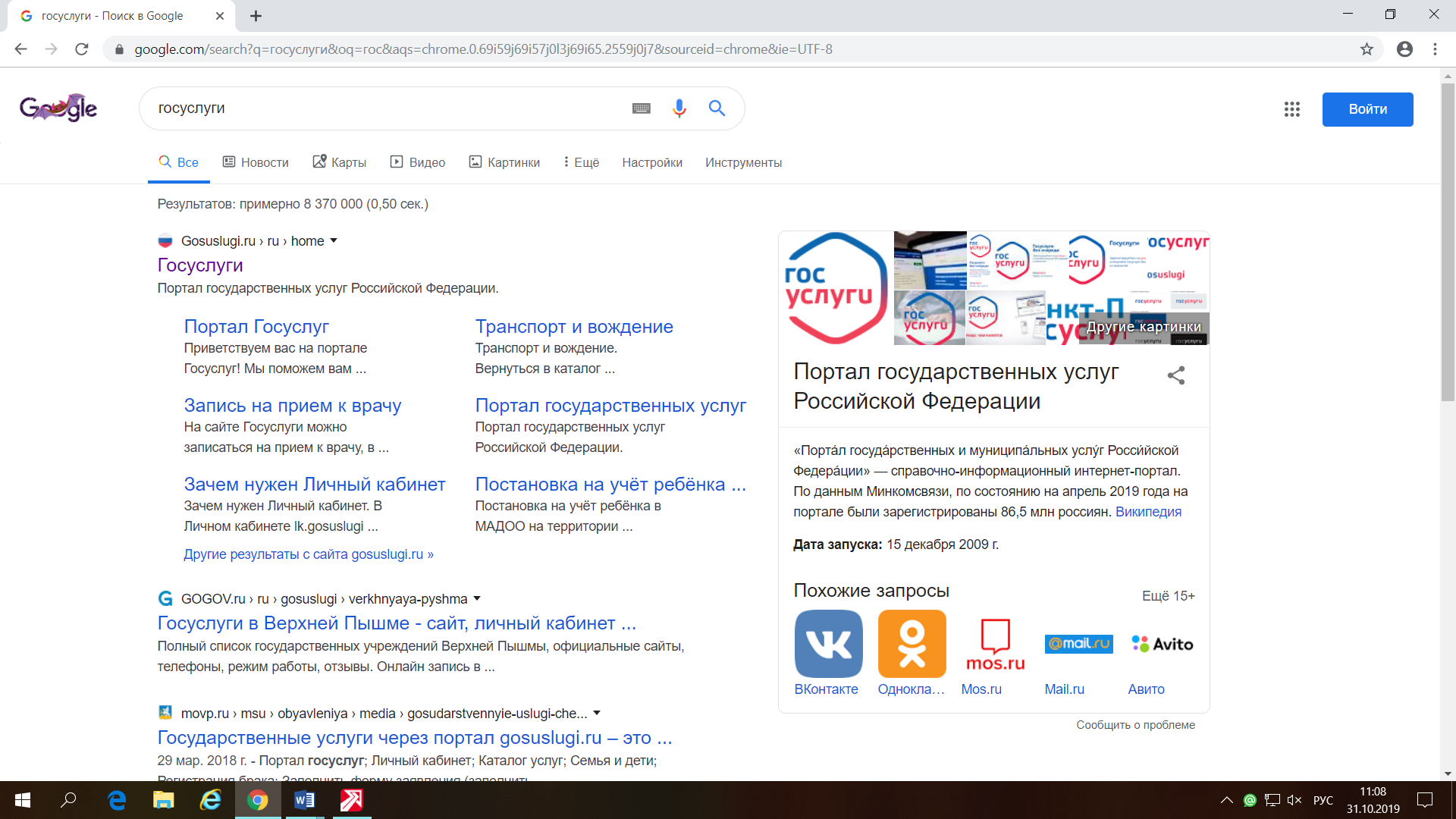 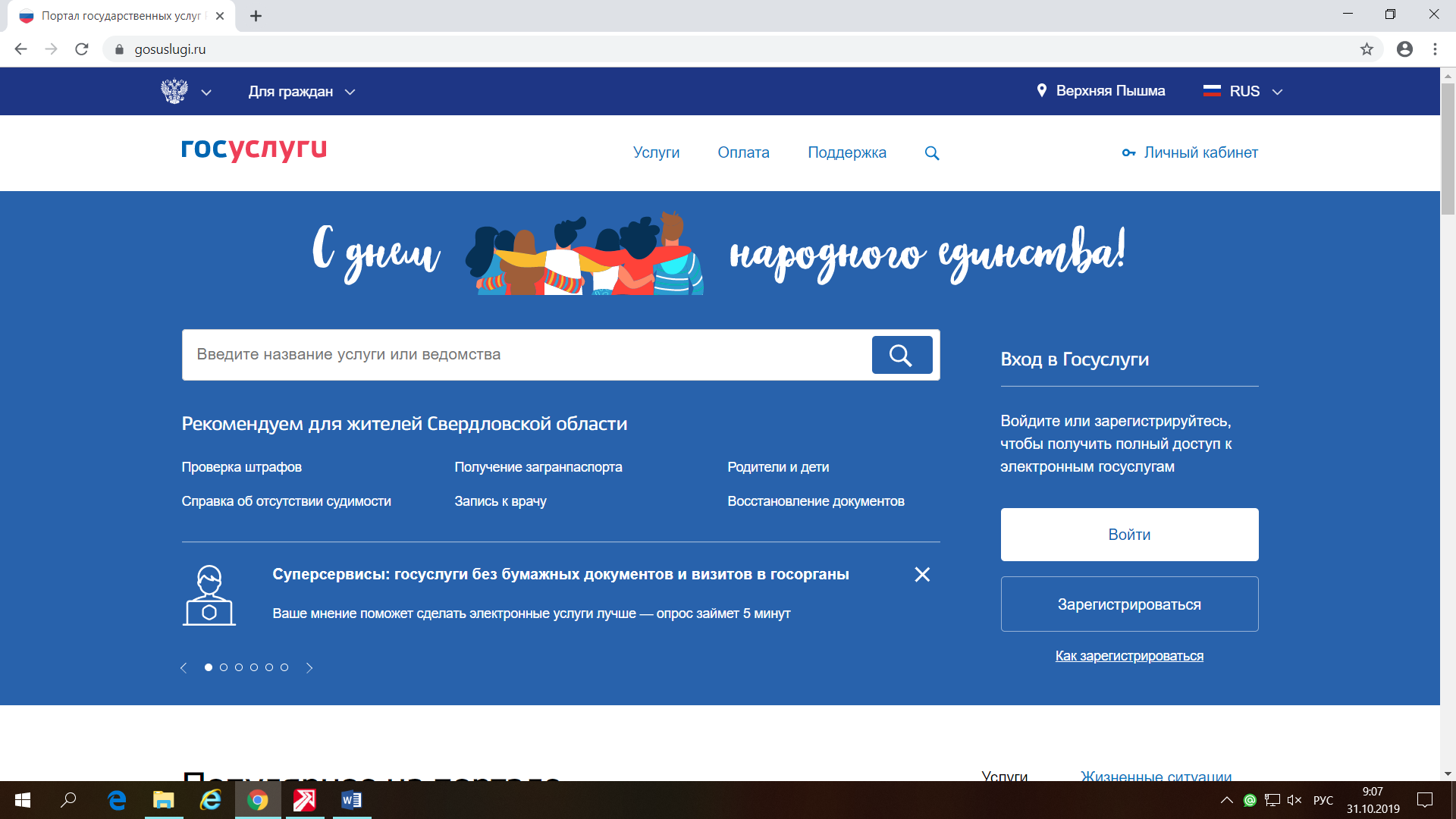 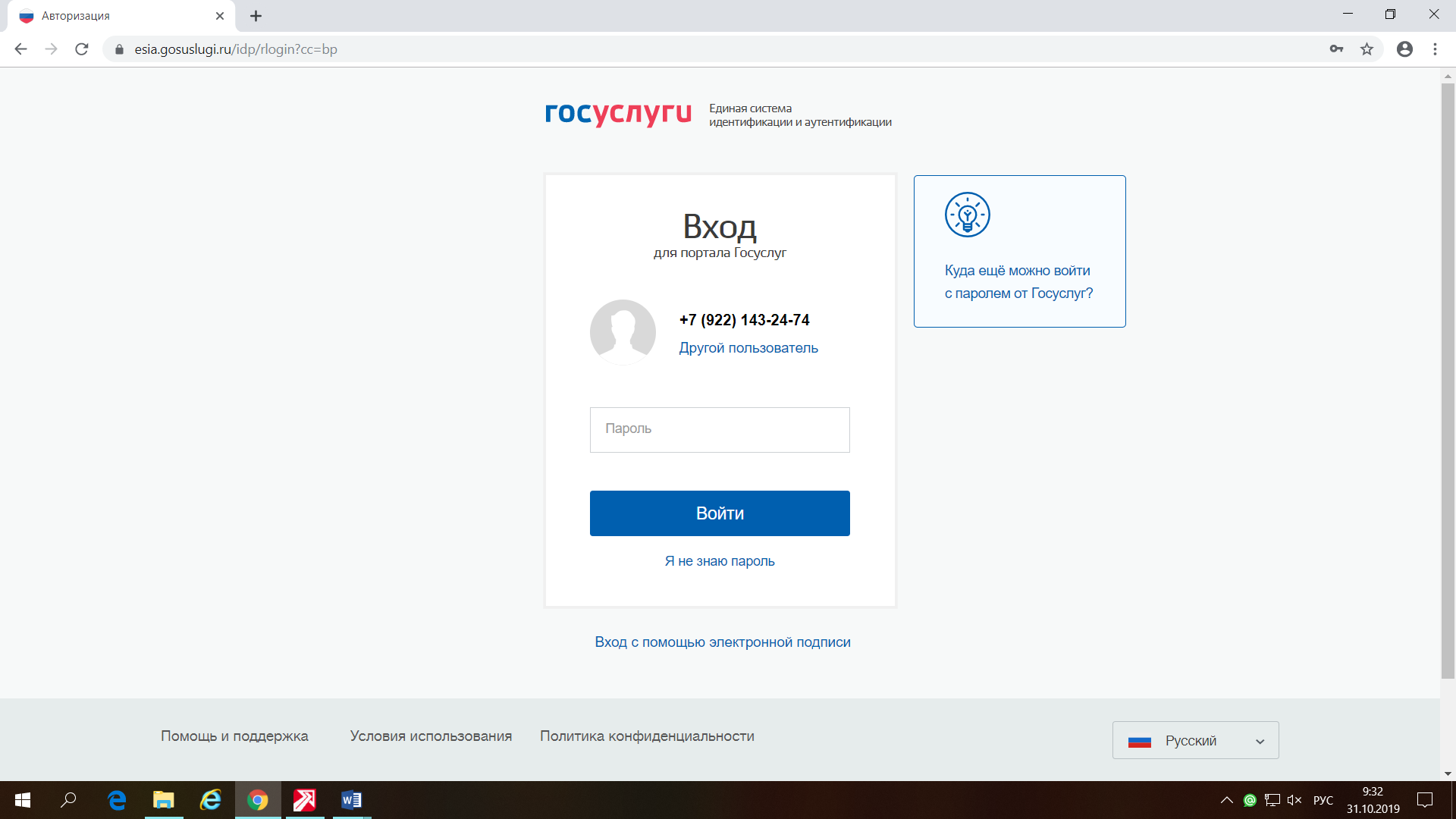 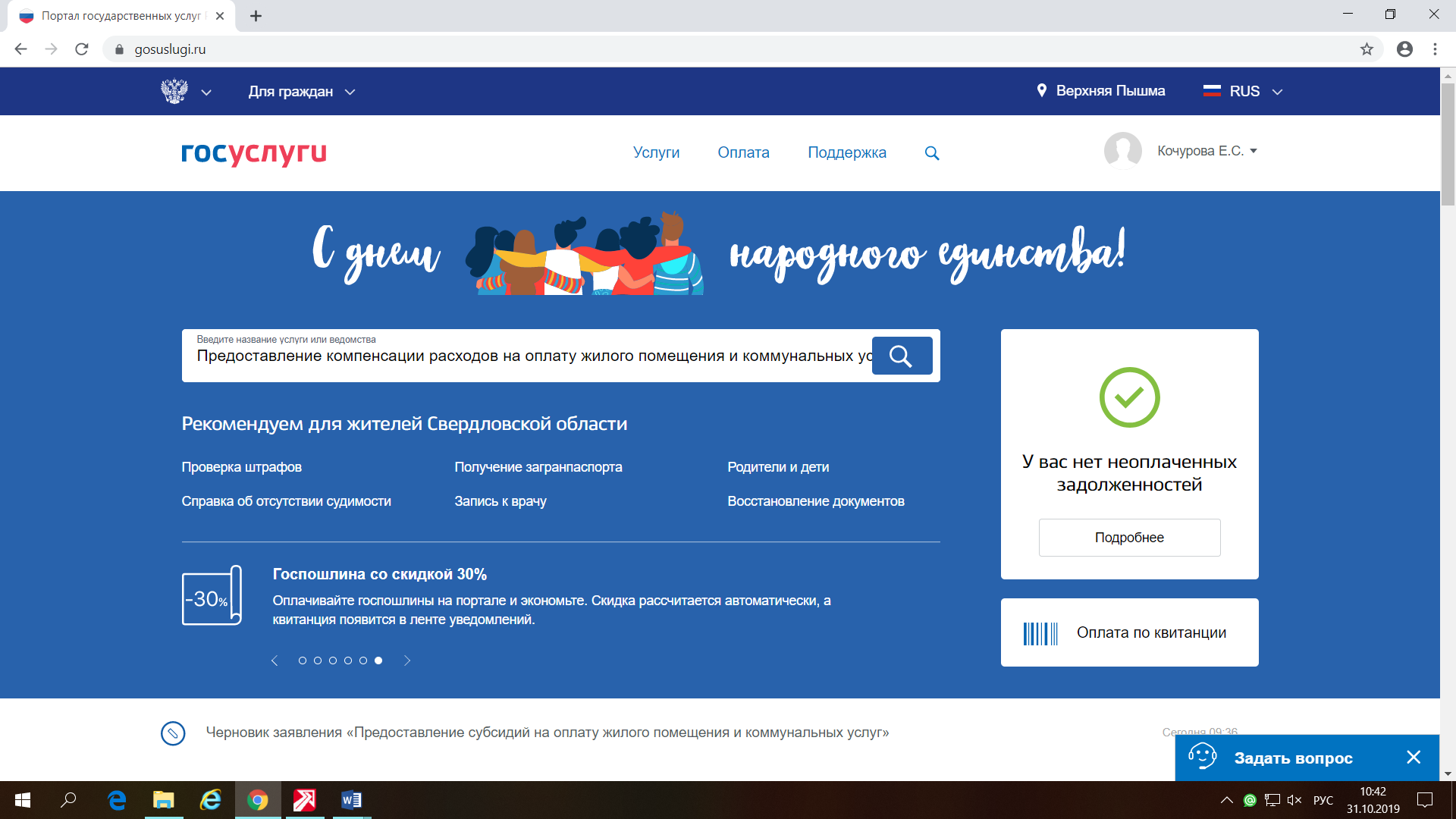 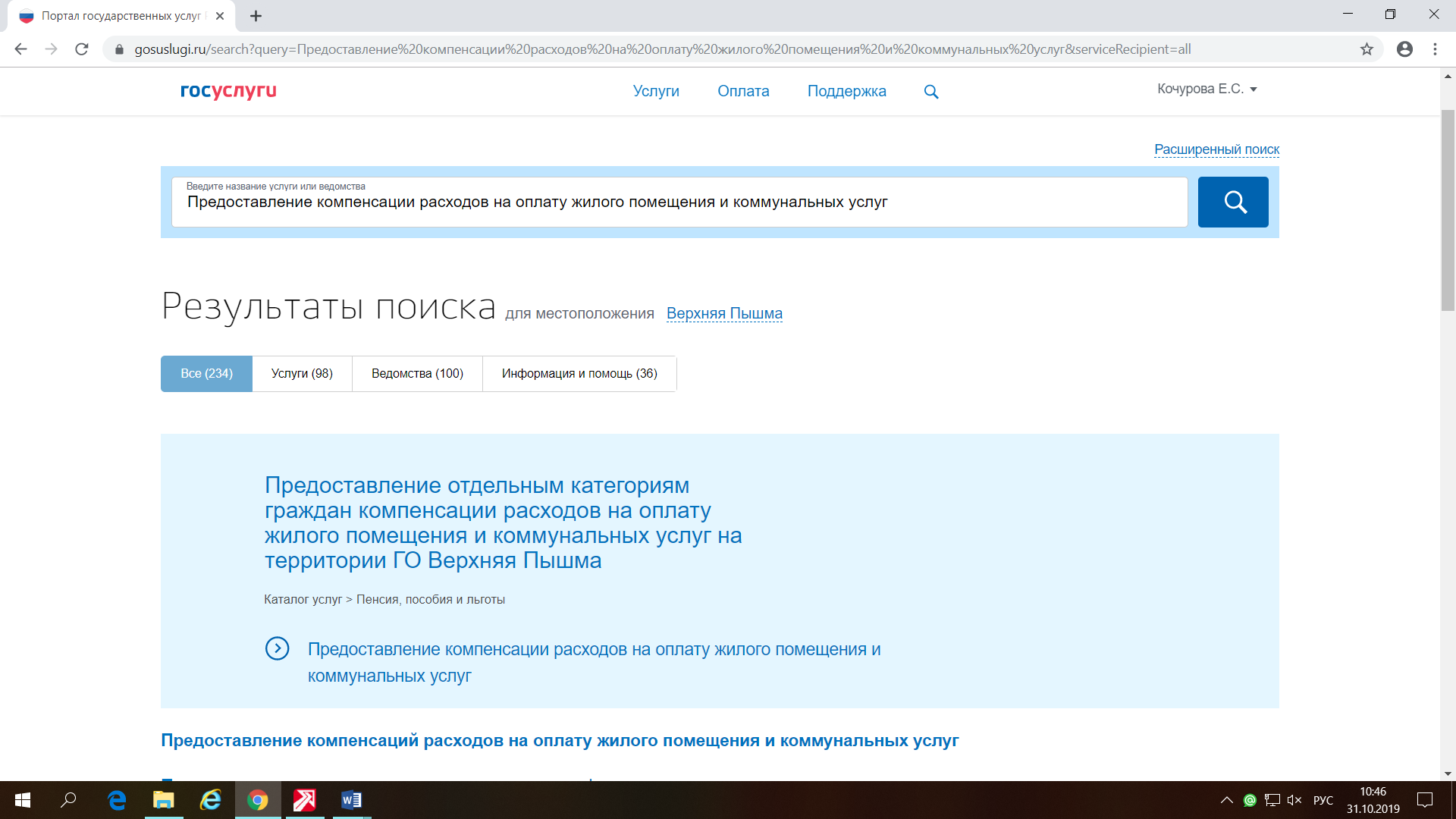 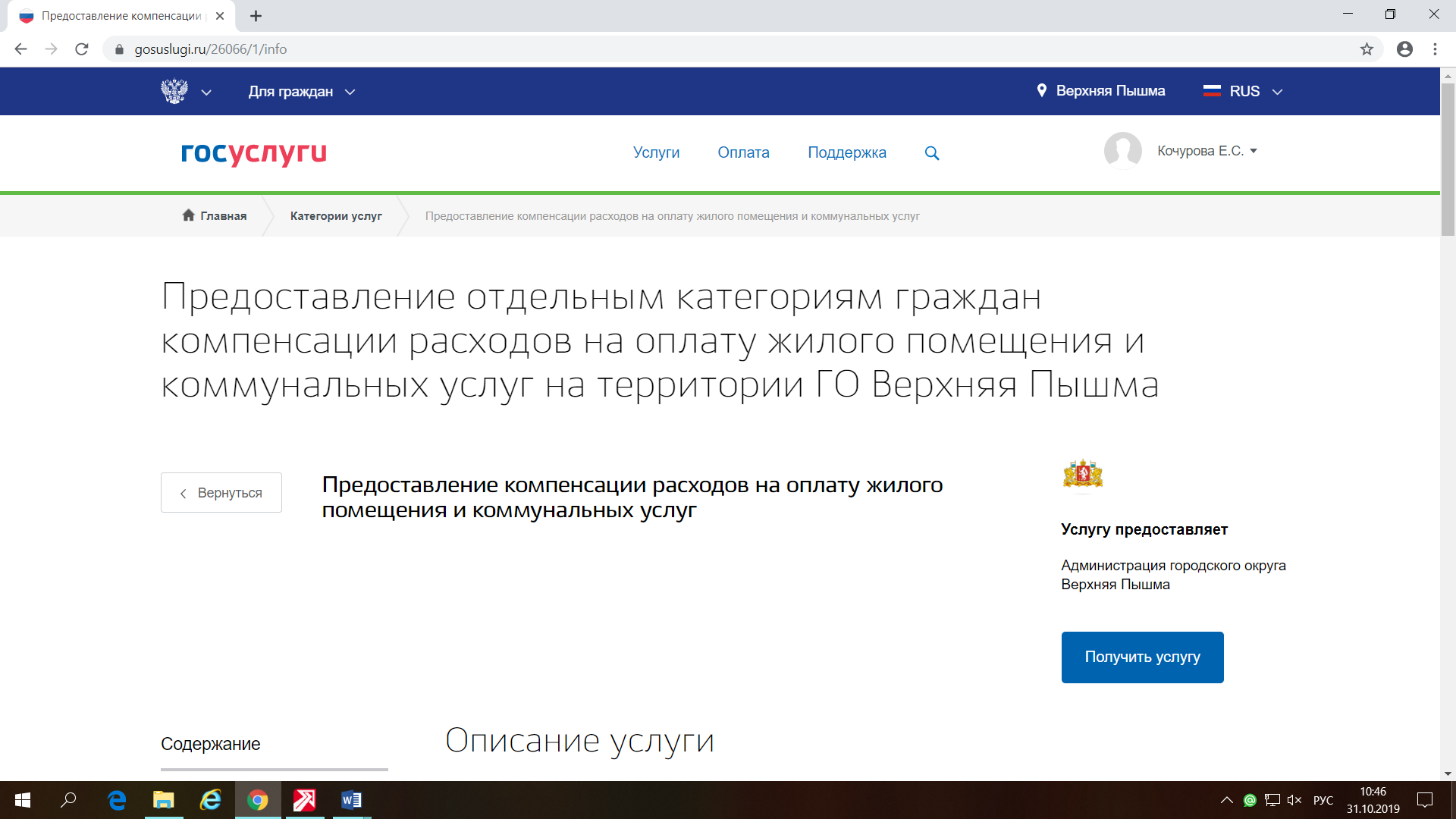 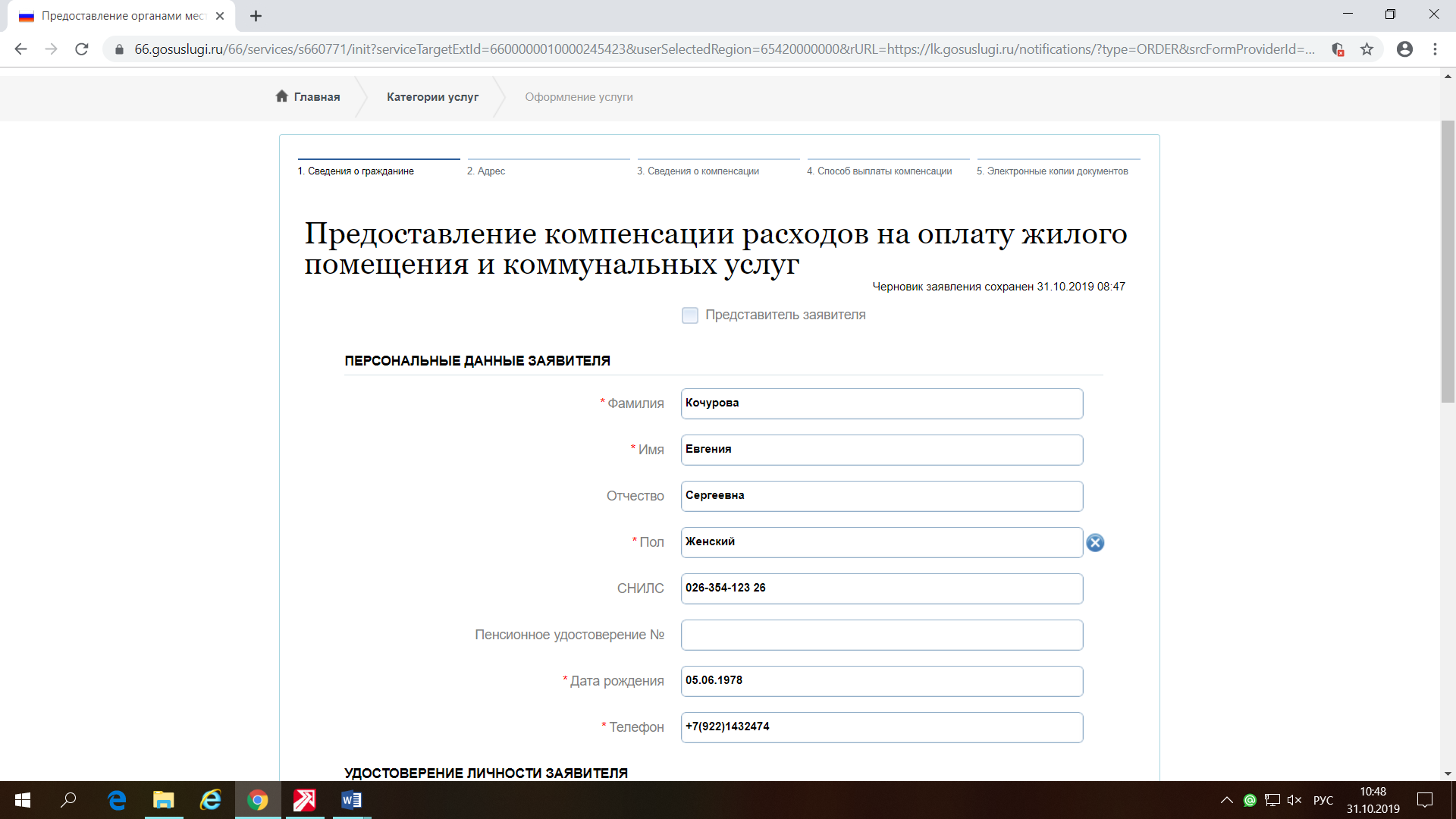 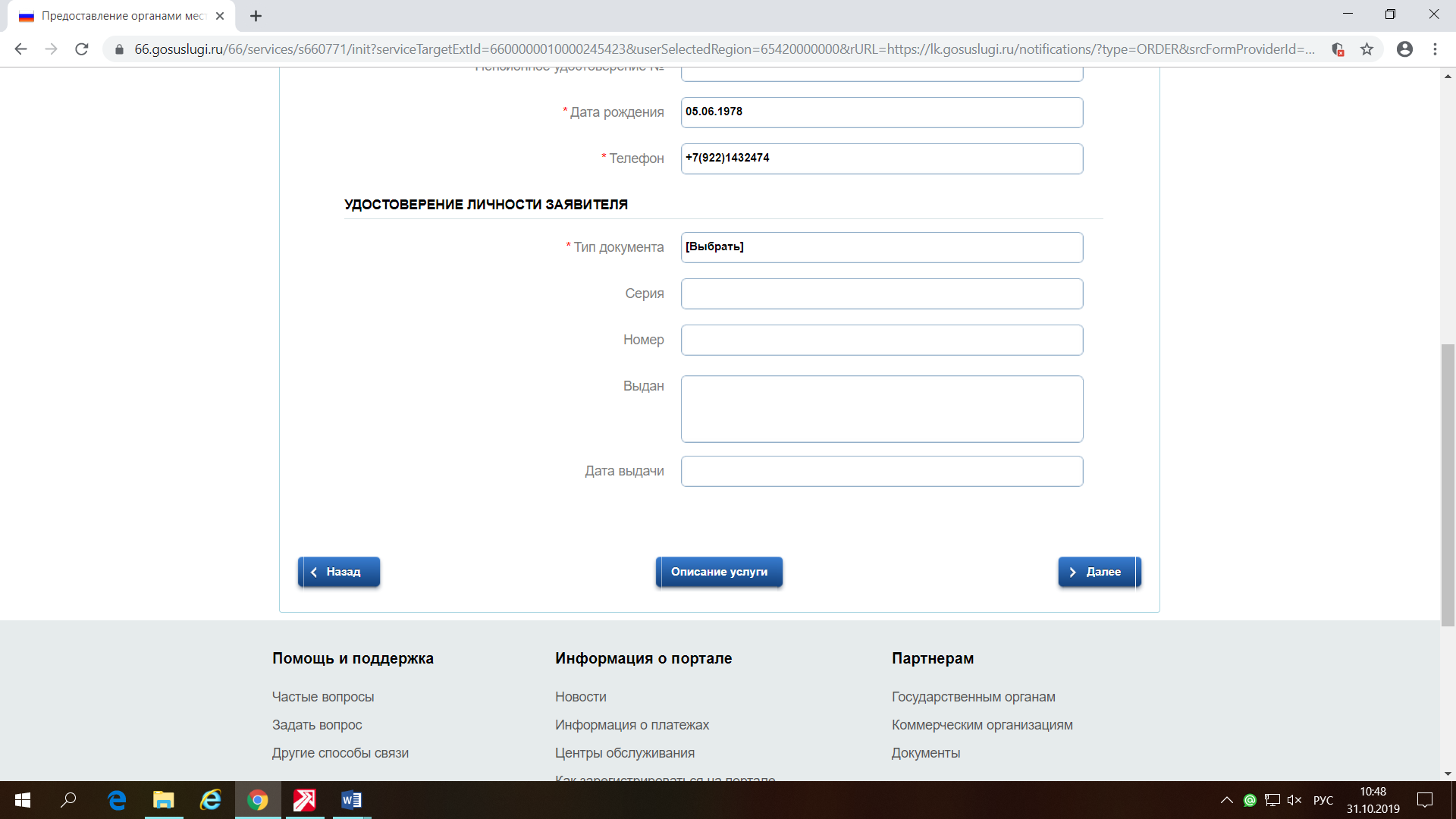 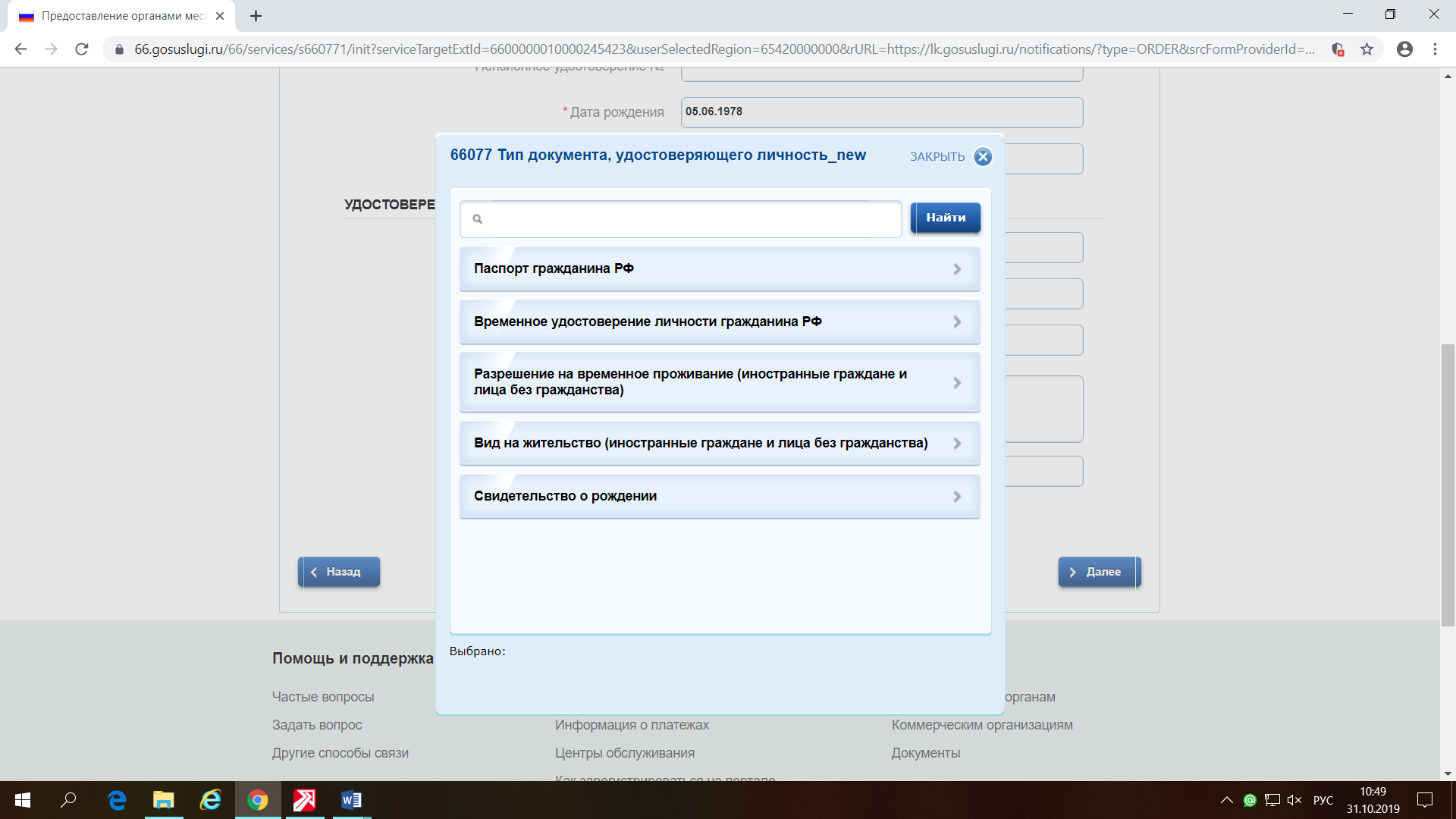 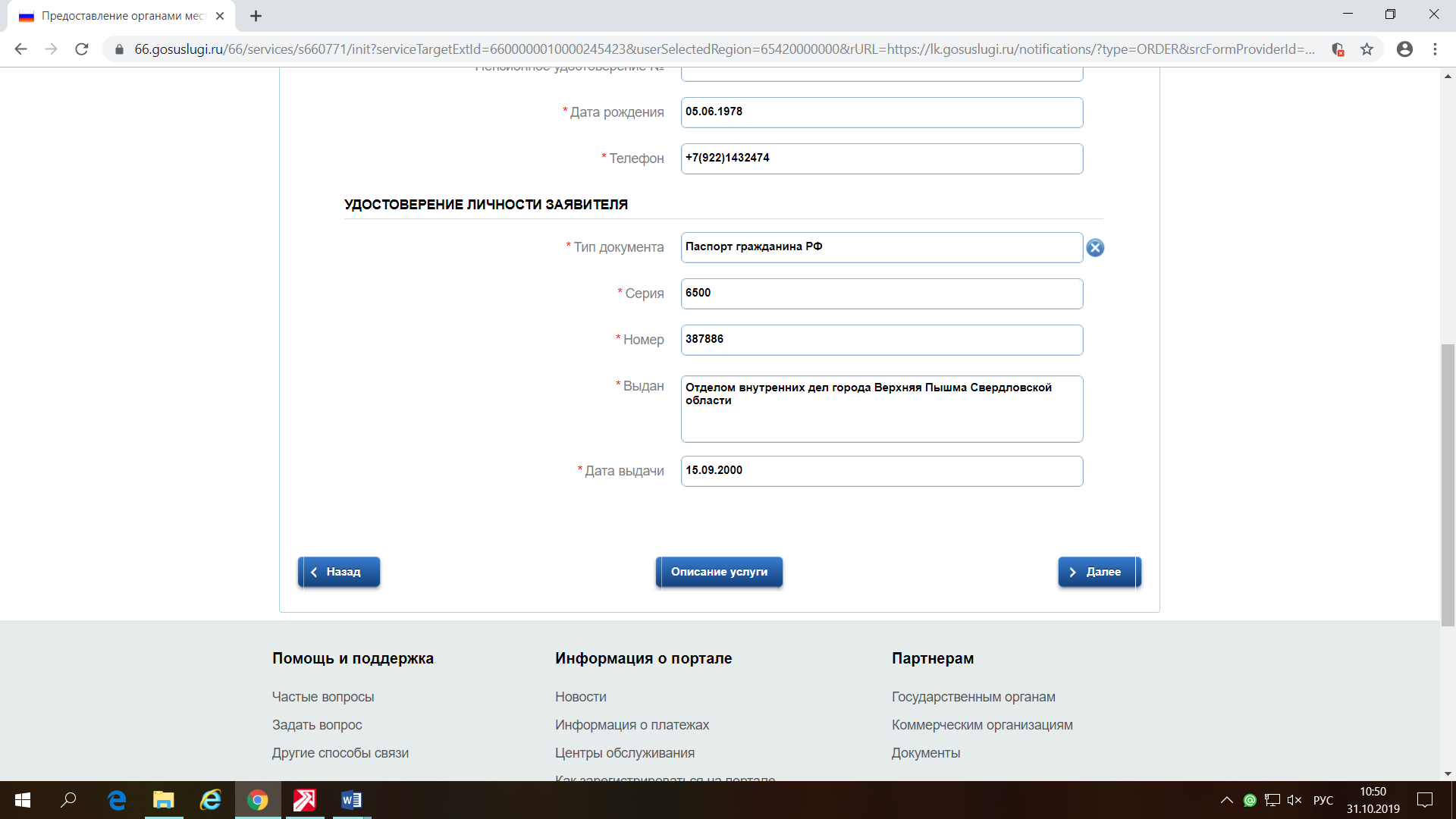 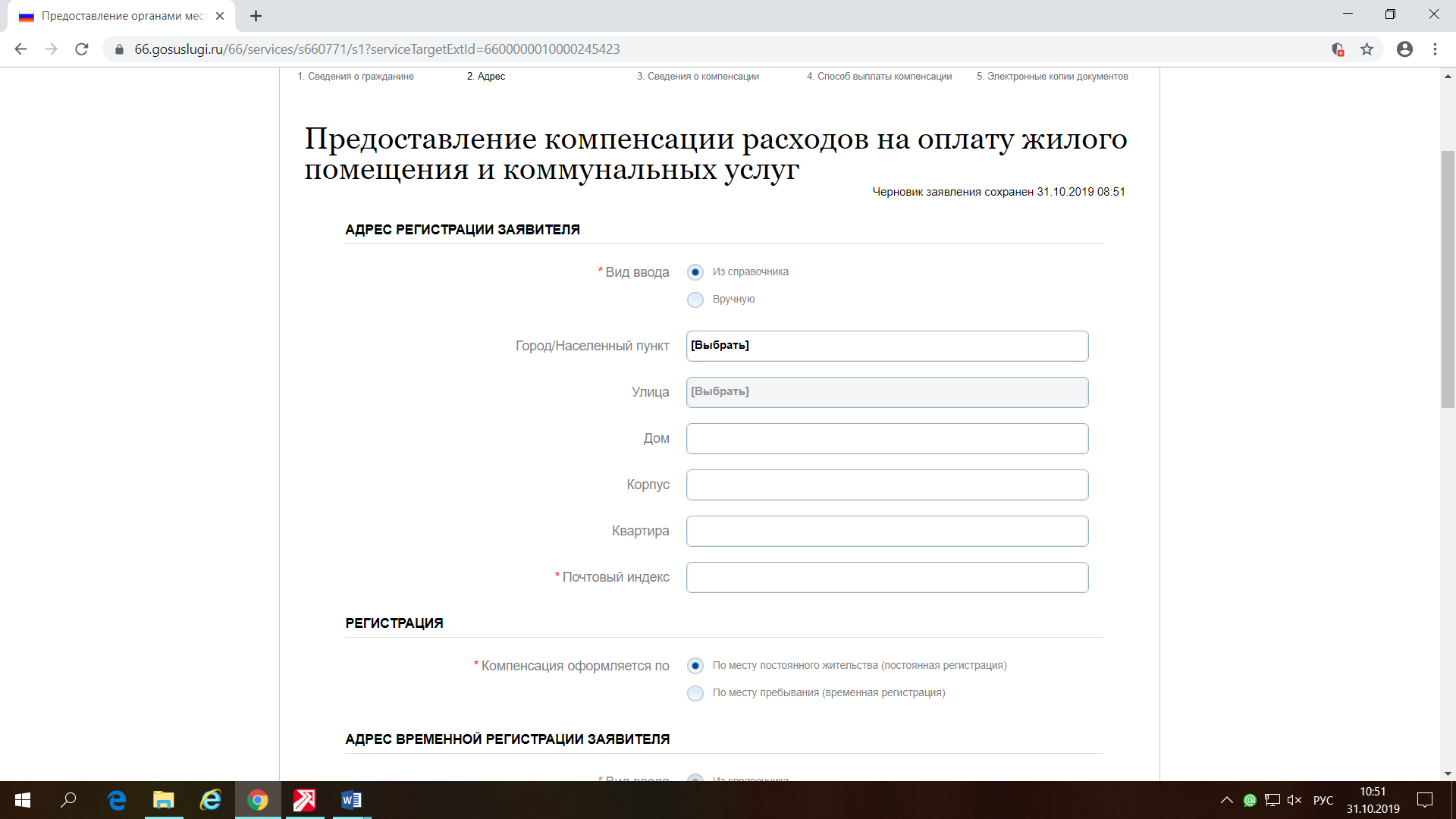 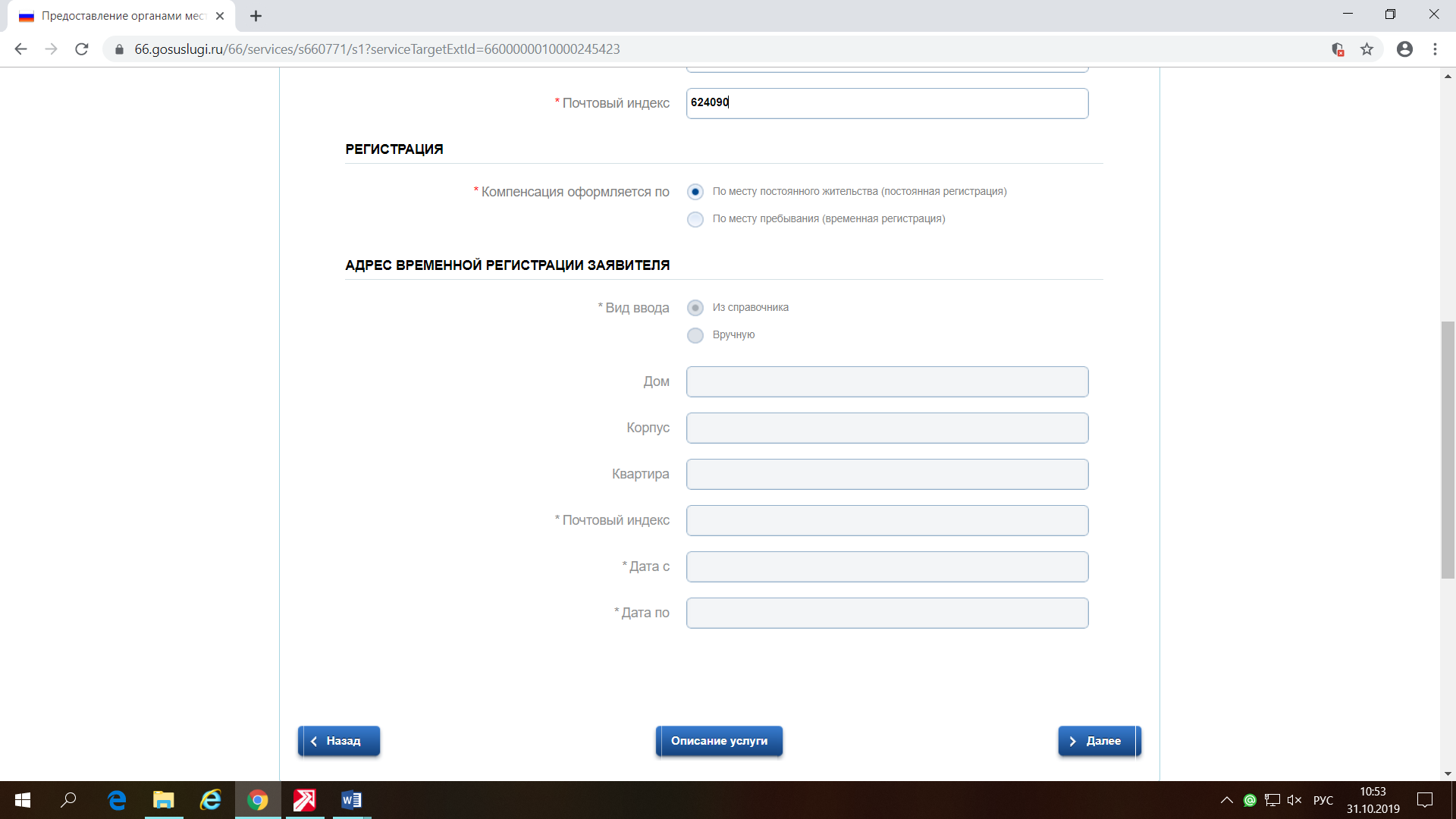 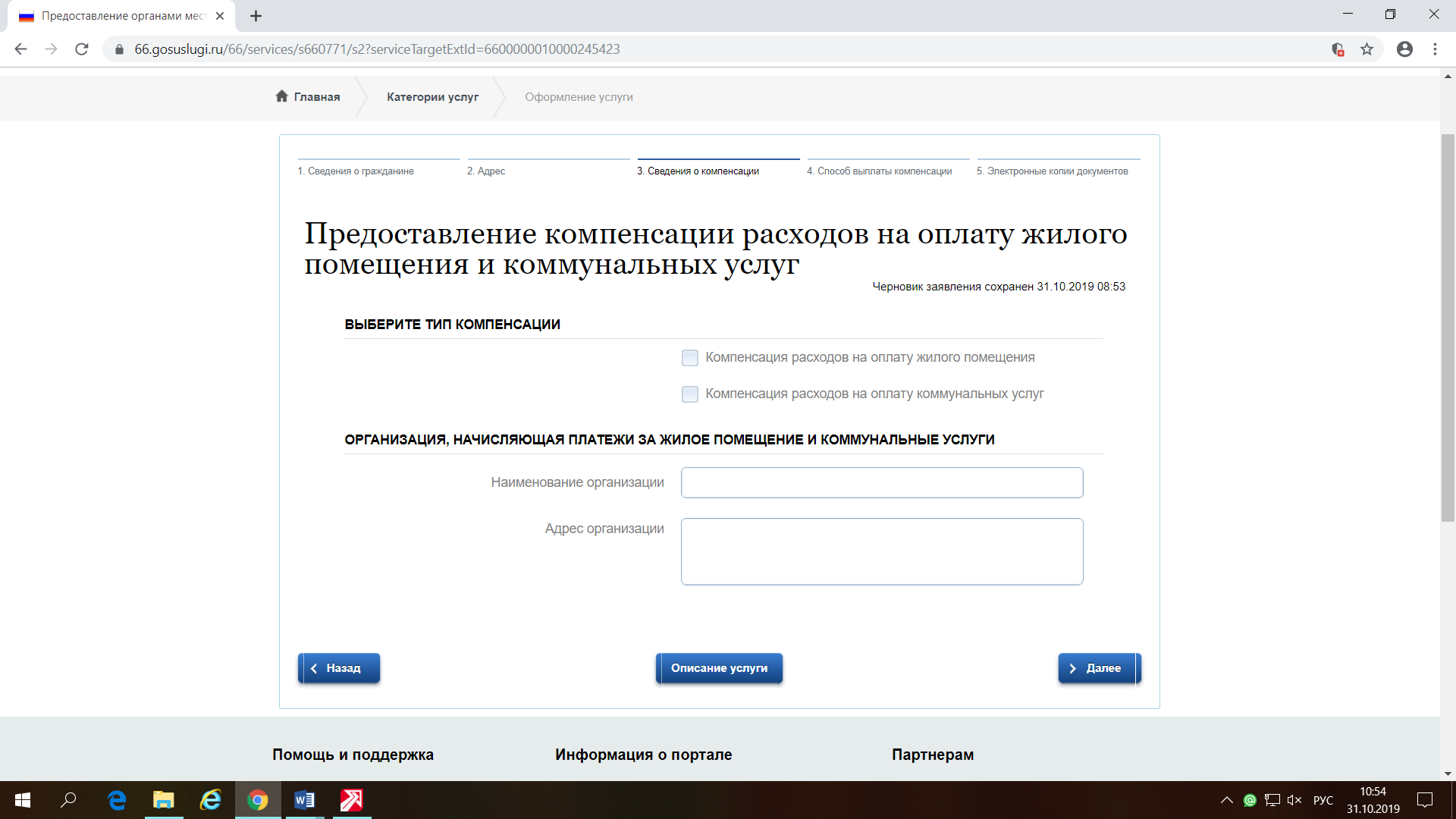 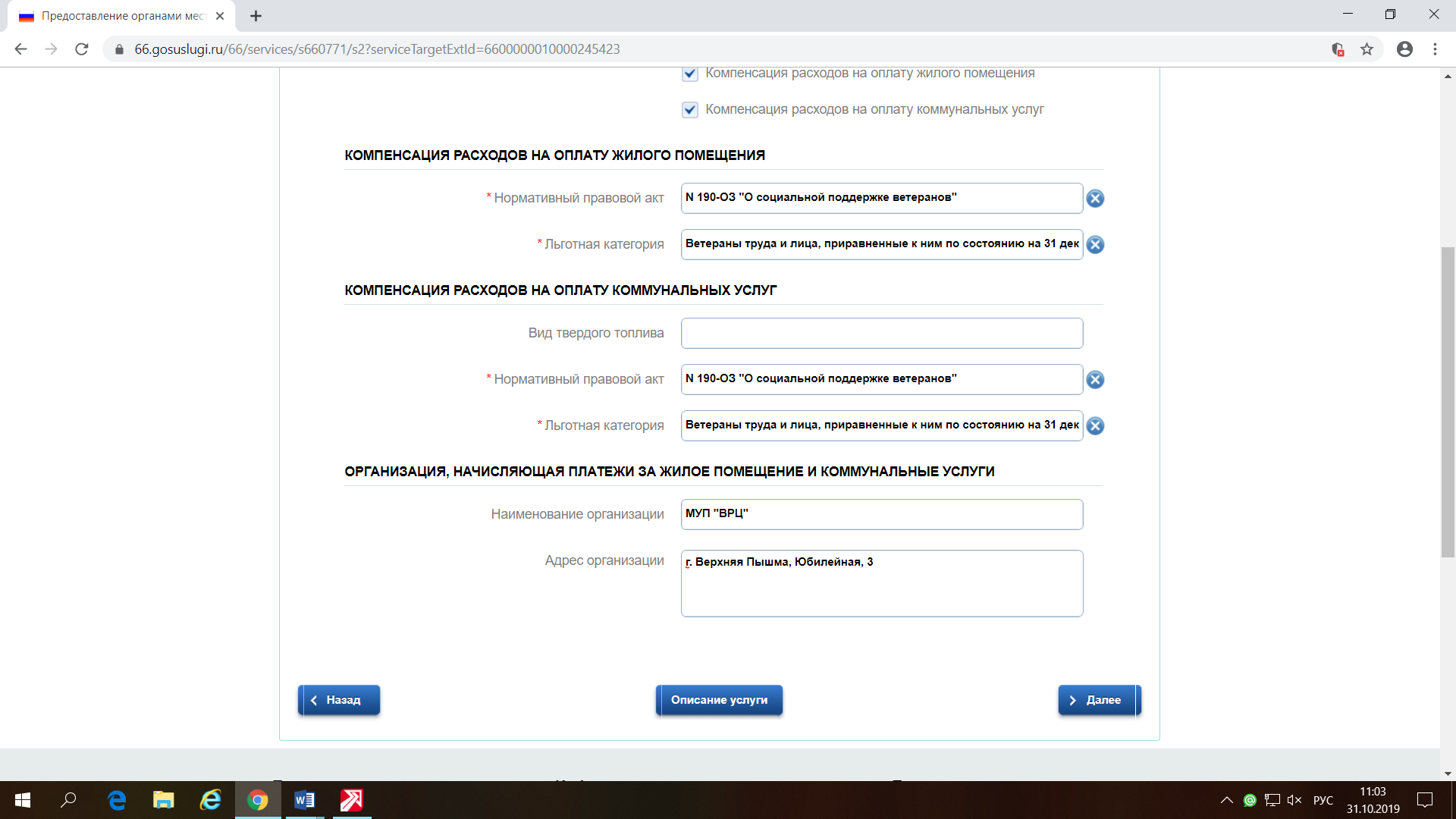 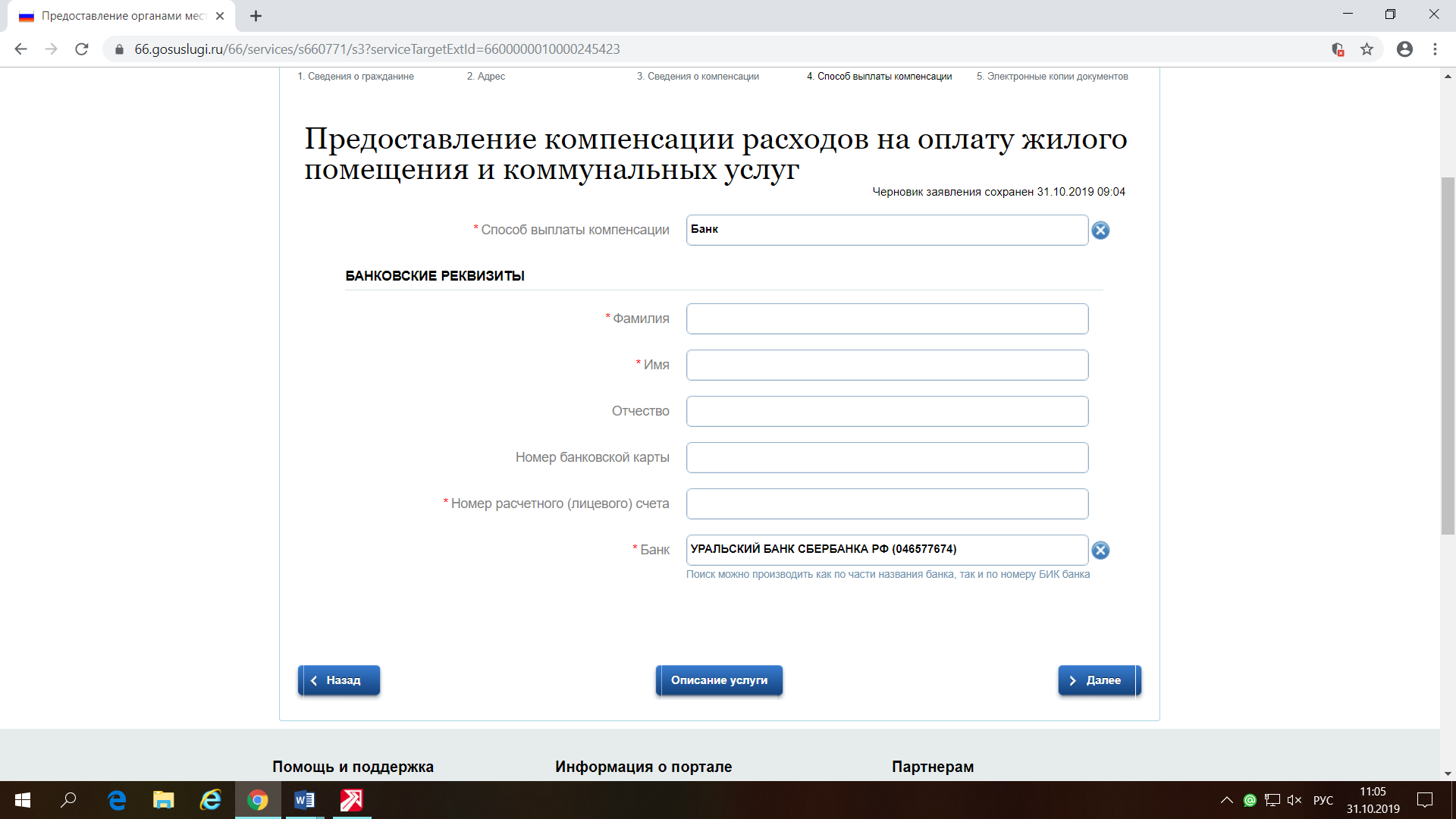 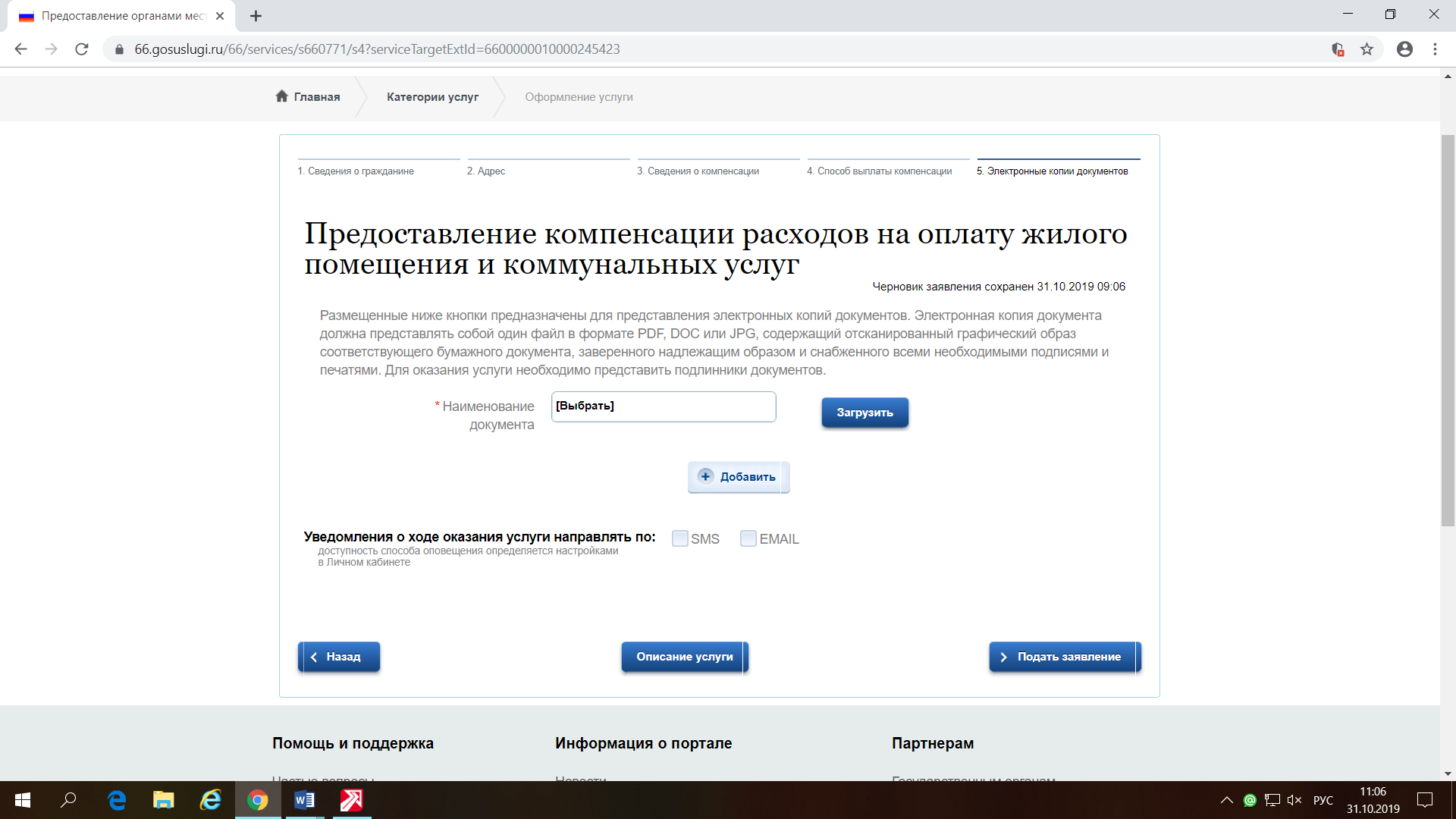 